Uwaga: karta usług została opracowana w celu ułatwienia załatwienia spraw. Aktualność karty jest sprawdzana nie rzadziej niż raz w roku. Data ostatniego sprawdzenia znajduje się w tabeli poniżej w pozycji „sprawdził”. W przypadku wystąpienia  zmian w zakresie załatwiania sprawy karty są publikowane w ciągu 7 dni. Aktualne przepisy prawa opublikowane są w Dzienniku Ustawa -  https://dziennikustaw.gov.pl/DU oraz Internetowym Systemie Aktów Prawnych (ISAP) - https://isap.sejm.gov.pl/isap.nsf/home.xsp 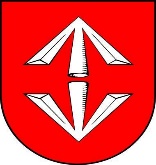 KARTA USŁUGIOR.I./01Urząd Miejski w Grodzisku MazowieckimEdycja: 23KARTA USŁUGIOR.I./01Urząd Miejski w Grodzisku MazowieckimStrona: 1/2Nazwa usługiWPIS DO CENTRALNEJ EWIDENCJI I INFORMACJI O DZIAŁALNOŚCI GOSPODARCZEJWPIS DO CENTRALNEJ EWIDENCJI I INFORMACJI O DZIAŁALNOŚCI GOSPODARCZEJOdpowiedzialny za daną usługęEmilia Jędrzejczyk – Kierownik Referatu Działalności Gospodarczej i Informacji/Zastępca NaczelnikaMarlena Komorowska – Główny SpecjalistaEmilia Jędrzejczyk – Kierownik Referatu Działalności Gospodarczej i Informacji/Zastępca NaczelnikaMarlena Komorowska – Główny SpecjalistaMiejsce załatwienia sprawyNr telefonu, e-mailReferat Działalności Gospodarczej i Informacji – stanowisko nr 2             Urząd Miejski ul. T. Kościuszki 12A, 05-825 Grodzisk Mazowiecki(22) 463-46-59 lub (22) 755-55-34 wew. 212, 213Referat Działalności Gospodarczej i Informacji – stanowisko nr 2             Urząd Miejski ul. T. Kościuszki 12A, 05-825 Grodzisk Mazowiecki(22) 463-46-59 lub (22) 755-55-34 wew. 212, 213Godziny urzędowaniaponiedziałek,                   800-1800wtorek – czwartek           800-1600piątek                              800-1500poniedziałek,                   800-1800wtorek – czwartek           800-1600piątek                              800-1500Wymagane dokumentyWpisu dokonuje się na podstawie wniosku CEIDG-1 o wpis do Centralnej Ewidencji i Informacji o Działalności Gospodarczej wraz z odpowiednimi częściami wniosku (CEIDG-MW, CEIDG-RB, CEIDG-RD, CEIDG-SC, CEIDG-PN i CEIDG-POPR, CEIDG-ZS), jeżeli ich dołączenie jest konieczne.Cudzoziemcy, o których mowa w art. 4 ust. 2 ustawy z dnia 6 marca 2018 r. o zasadach uczestnictwa przedsiębiorców zagranicznych i innych osób zagranicznych w obrocie gospodarczym na terytorium Rzeczypospolitej Polskiej wraz z wnioskiem o wpis do CEIDG przedstawiają oryginał dokumentu potwierdzającego aktualny status, o którym mowa w tych przepisach, albo jego notarialnie lub urzędowo uwierzytelnioną kopię. W przypadku wniosku o wpis do CEIDG składanego przez w.w. osoby drogą elektroniczną dokument ten dołączają w postaci elektronicznej opatrzonej kwalifikowanym podpisem elektronicznym albo podpisem potwierdzonym profilem zaufanym ePUAP.Dowód osobisty lub inny dokument potwierdzający tożsamość (paszport) - do wglądu. Wpisu dokonuje się na podstawie wniosku CEIDG-1 o wpis do Centralnej Ewidencji i Informacji o Działalności Gospodarczej wraz z odpowiednimi częściami wniosku (CEIDG-MW, CEIDG-RB, CEIDG-RD, CEIDG-SC, CEIDG-PN i CEIDG-POPR, CEIDG-ZS), jeżeli ich dołączenie jest konieczne.Cudzoziemcy, o których mowa w art. 4 ust. 2 ustawy z dnia 6 marca 2018 r. o zasadach uczestnictwa przedsiębiorców zagranicznych i innych osób zagranicznych w obrocie gospodarczym na terytorium Rzeczypospolitej Polskiej wraz z wnioskiem o wpis do CEIDG przedstawiają oryginał dokumentu potwierdzającego aktualny status, o którym mowa w tych przepisach, albo jego notarialnie lub urzędowo uwierzytelnioną kopię. W przypadku wniosku o wpis do CEIDG składanego przez w.w. osoby drogą elektroniczną dokument ten dołączają w postaci elektronicznej opatrzonej kwalifikowanym podpisem elektronicznym albo podpisem potwierdzonym profilem zaufanym ePUAP.Dowód osobisty lub inny dokument potwierdzający tożsamość (paszport) - do wglądu. Wysokość opłatyWniosek o wpis do Centralnej Ewidencji i Informacji o Działalności Gospodarczej jest wolny od opłat.Pełnomocnictwo podlega opłacie skarbowej w wysokości 17 zł, zgodnie z ustawą z dnia 16 listopada 2006 r. o opłacie skarbowej. Zwolnione z opłaty skarbowej jest pełnomocnictwo udzielone: małżonkowi, wstępnemu (ojciec, matka, dziadek, babcia, pradziadek, prababcia), zstępnemu (dziecko, wnuk, prawnuk, prawnuczka) lub rodzeństwu. Opłatę skarbową wnosimy rachunek Gminy Grodzisk Mazowiecki - Bank Pekao S.A.: 61 1240 6348 1111 0010 4058 8264.Wniosek o wpis do Centralnej Ewidencji i Informacji o Działalności Gospodarczej jest wolny od opłat.Pełnomocnictwo podlega opłacie skarbowej w wysokości 17 zł, zgodnie z ustawą z dnia 16 listopada 2006 r. o opłacie skarbowej. Zwolnione z opłaty skarbowej jest pełnomocnictwo udzielone: małżonkowi, wstępnemu (ojciec, matka, dziadek, babcia, pradziadek, prababcia), zstępnemu (dziecko, wnuk, prawnuk, prawnuczka) lub rodzeństwu. Opłatę skarbową wnosimy rachunek Gminy Grodzisk Mazowiecki - Bank Pekao S.A.: 61 1240 6348 1111 0010 4058 8264.Termin realizacji sprawy Organ gminy potwierdza tożsamość wnioskodawcy składającego wniosek i potwierdza wnioskodawcy, za pokwitowaniem, przyjęcie wniosku oraz przekształca wniosek w formę dokumentu elektronicznego i przesyła do CEIDG, nie później niż następnego dnia roboczego od otrzymania poprawnego wniosku, złożonego przez przedsiębiorcę lub osobę uprawnioną.Jeżeli wniosek jest niepoprawny, to organ gminy niezwłocznie wzywa, wskazując uchybienia, do skorygowania lub uzupełnienia wniosku w terminie 7 dni roboczych, pod rygorem pozostawienia wniosku bez rozpoznania.Organ gminy potwierdza tożsamość wnioskodawcy składającego wniosek i potwierdza wnioskodawcy, za pokwitowaniem, przyjęcie wniosku oraz przekształca wniosek w formę dokumentu elektronicznego i przesyła do CEIDG, nie później niż następnego dnia roboczego od otrzymania poprawnego wniosku, złożonego przez przedsiębiorcę lub osobę uprawnioną.Jeżeli wniosek jest niepoprawny, to organ gminy niezwłocznie wzywa, wskazując uchybienia, do skorygowania lub uzupełnienia wniosku w terminie 7 dni roboczych, pod rygorem pozostawienia wniosku bez rozpoznania.Podstawa prawna sprawyUstawa z dnia 6 marca 2018 r. o Centralnej Ewidencji i Informacji o Działalności Gospodarczej i Punkcie Informacji dla Przedsiębiorcy;Ustawa z dnia 6 marca 2018 r. Prawo przedsiębiorców;Ustawa z dnia 6 marca 2018 r. o zasadach uczestnictwa przedsiębiorców zagranicznych i innych osób zagranicznych w obrocie gospodarczym na terytorium Rzeczypospolitej Polskiej;Ustawa z dnia 6 marca 2018 r. Przepisy wprowadzające ustawę – Prawo przedsiębiorców oraz inne dotyczące działalności gospodarczej;Ustawa z dnia 14 czerwca 1960 r. Kodeks postępowania administracyjnego.Ustawa z dnia 6 marca 2018 r. o Centralnej Ewidencji i Informacji o Działalności Gospodarczej i Punkcie Informacji dla Przedsiębiorcy;Ustawa z dnia 6 marca 2018 r. Prawo przedsiębiorców;Ustawa z dnia 6 marca 2018 r. o zasadach uczestnictwa przedsiębiorców zagranicznych i innych osób zagranicznych w obrocie gospodarczym na terytorium Rzeczypospolitej Polskiej;Ustawa z dnia 6 marca 2018 r. Przepisy wprowadzające ustawę – Prawo przedsiębiorców oraz inne dotyczące działalności gospodarczej;Ustawa z dnia 14 czerwca 1960 r. Kodeks postępowania administracyjnego.Tryb odwoławczy sprawyNie przysługuje.Nie przysługuje.UwagiWniosek o wpis do CEIDG można złożyć:on-line – przy użyciu kreatora wniosku w serwisie biznes.gov.pl wykorzystując profil zaufany lub e-dowód. Wniosek należy podpisać profilem zaufanym lub podpisem kwalifikowanym.w urzędzie gminy – osobiście lub przez pełnomocnika.listem poleconym (w przypadku przesłania wniosku listem poleconym powinien być on opatrzony własnoręcznym podpisem wnioskodawcy potwierdzonym  przez notariusza). Istnieją 2 sposoby przygotowania wniosku przed złożeniem w urzędzie:wypełniając wniosek za pomocą kreatora wniosku w serwisie elektronicznym biznes.gov.pl bez podpisu elektronicznego. Po weryfikacji wniosku przez system na wskazany w formularzu adres e-mail otrzymujemy kod niezbędny do złożenia wniosku w urzędzie.  Z otrzymanym kodem i dokumentem tożsamości należy udać się do dowolnego urzędu miasta lub gminy w ciągu 7 dni. Po weryfikacji Urzędnik potwierdza złożony wniosek w systemie.wypełniając formularz CEIDG-1 pobrany ze strony Biznes.gov.pl/ceidg lub w urzędzie.Zaświadczeniem o wpisie do ewidencji działalności gospodarczej jest wydruk ze strony internetowej www.biznes.gov.pl. Wniosek o wpis do CEIDG można złożyć:on-line – przy użyciu kreatora wniosku w serwisie biznes.gov.pl wykorzystując profil zaufany lub e-dowód. Wniosek należy podpisać profilem zaufanym lub podpisem kwalifikowanym.w urzędzie gminy – osobiście lub przez pełnomocnika.listem poleconym (w przypadku przesłania wniosku listem poleconym powinien być on opatrzony własnoręcznym podpisem wnioskodawcy potwierdzonym  przez notariusza). Istnieją 2 sposoby przygotowania wniosku przed złożeniem w urzędzie:wypełniając wniosek za pomocą kreatora wniosku w serwisie elektronicznym biznes.gov.pl bez podpisu elektronicznego. Po weryfikacji wniosku przez system na wskazany w formularzu adres e-mail otrzymujemy kod niezbędny do złożenia wniosku w urzędzie.  Z otrzymanym kodem i dokumentem tożsamości należy udać się do dowolnego urzędu miasta lub gminy w ciągu 7 dni. Po weryfikacji Urzędnik potwierdza złożony wniosek w systemie.wypełniając formularz CEIDG-1 pobrany ze strony Biznes.gov.pl/ceidg lub w urzędzie.Zaświadczeniem o wpisie do ewidencji działalności gospodarczej jest wydruk ze strony internetowej www.biznes.gov.pl. Wzory wnioskówWzór wniosku dostępny na stronie www.biznes.gov.pl lub w siedzibie urzędu.Wzór wniosku dostępny na stronie www.biznes.gov.pl lub w siedzibie urzędu.OPRACOWAŁ:SPRAWDZIŁ:ZATWIERDZIŁ:Główny SpecjalistaKierownik referatu/Zastępca NaczelnikaZastępca Burmistrza25.10.2022 Marlena  Komorowska25.10.2022      Emilia Jędrzejczyk25.10.2022          Tomasz Krupski